Energy Superheroes/Villains---------------------------------------------------------------------------------------------------------------------------Overview: You will create an energy “superhero” or “villain” that highlights the advantages and disadvantages of various types of energy.  You may also be assigned to create sidekicks for your superhero or villain.  Each superhero team will battle each villain team to decide which league will rule the world!   Superhero Choices: Wind, Solar (PV and CSP), Hydropower (river and wave or tidal), Geothermal, Biomass (waste-to-energy, algal biofuels, and ethanol), Hydrogen fuel cellsVillain choices:  Natural Gas, Coal, Petroleum (crude, oil sands, oil shales), Nuclear (fission and fusion)Directions:Read your book and other resources about your assigned energy source.  Create and diagram an “Energy Superhero” that highlights the advantages and disadvantages of this type of energy.  Do the same if you have a villain.Please include the following components in your visual diagram:Superhero – what does he/she look like?  Include sidekicks.Clever Name – who is he/she? Include names of sidekicks. Descriptions of main advantages – Think of a creative way to communicate these.  This could be done in his/her costume, accessories, dialogue bubbles or other items in your drawing. Identify a main super power that corresponds with its strength.  Descriptions of main disadvantages – Think of a creative way to communicate these.  This could be done in his/her costume, accessories, dialogue bubbles or other items in your drawing.  Perhaps even identify his/her main nemesis.        Organize your drawing in a similar format to the following example: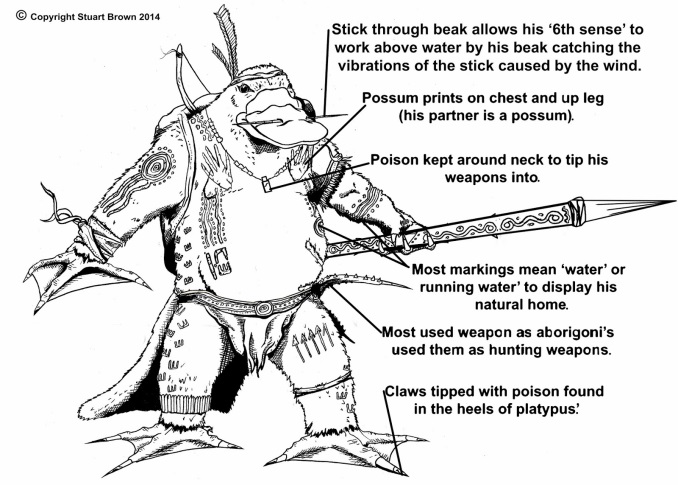 